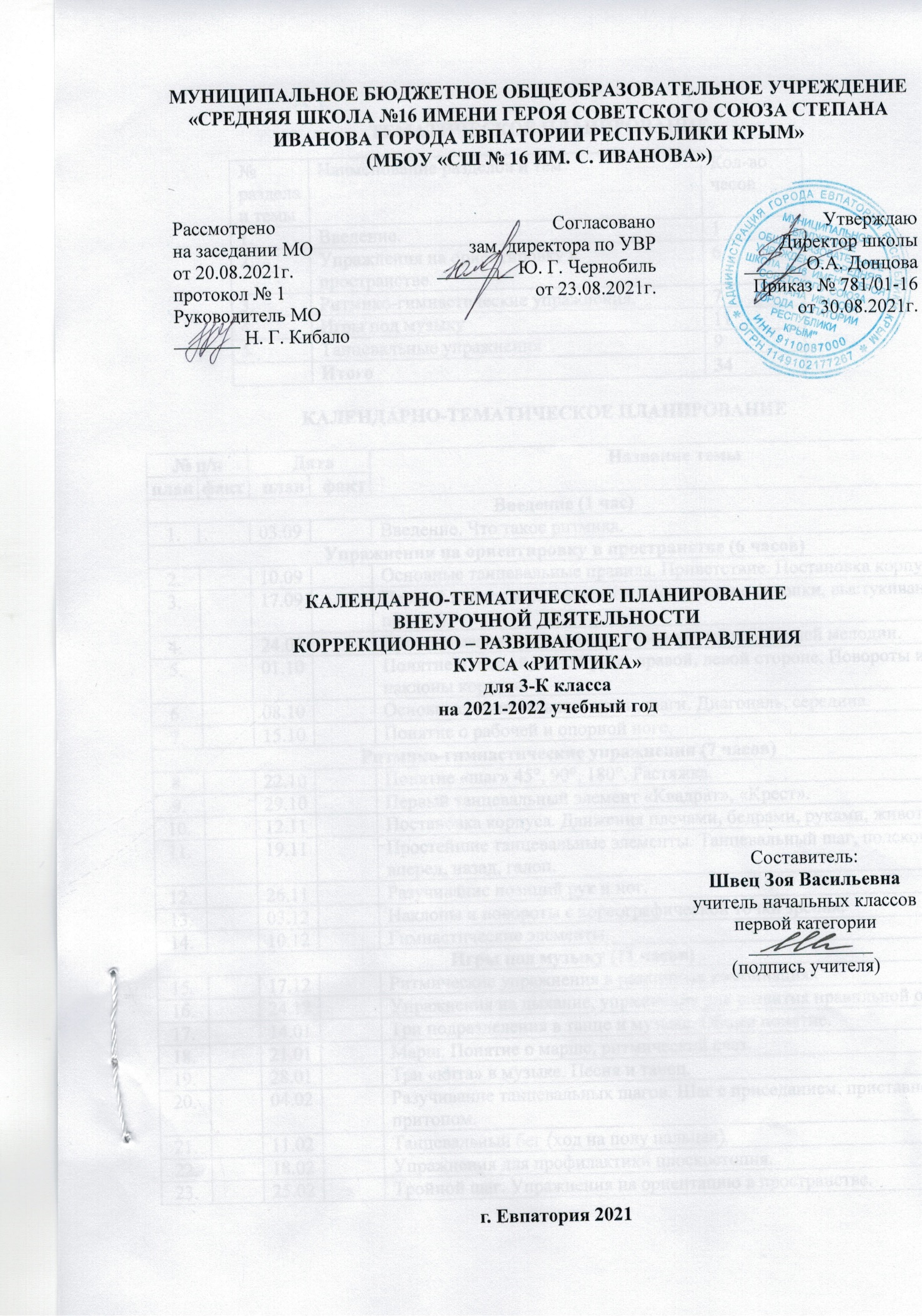 МУНИЦИПАЛЬНОЕ БЮДЖЕТНОЕ ОБЩЕОБРАЗОВАТЕЛЬНОЕ УЧРЕЖДЕНИЕ «СРЕДНЯЯ ШКОЛА №16 ИМЕНИ ГЕРОЯ СОВЕТСКОГО СОЮЗА СТЕПАНА ИВАНОВА ГОРОДА ЕВПАТОРИИ РЕСПУБЛИКИ КРЫМ» (МБОУ «СШ № 16 ИМ. С. ИВАНОВА»)КАЛЕНДАРНО-ТЕМАТИЧЕСКОЕ ПЛАНИРОВАНИЕ ВНЕУРОЧНОЙ ДЕЯТЕЛЬНОСТИ КОРРЕКЦИОННО – РАЗВИВАЮЩЕГО НАПРАВЛЕНИЯ КУРСА «РИТМИКА»для 3-К классана 2021-2022 учебный годСоставитель:Швец Зоя Васильевнаучитель начальных классовпервой категории  _____________(подпись учителя)г. Евпатория 2021ТЕМАТИЧЕСКОЕ ПЛАНИРОВАНИЕКАЛЕНДАРНО-ТЕМАТИЧЕСКОЕ ПЛАНИРОВАНИЕРассмотрено                    	                                 на заседании МО                         от 20.08.2021г.                             протокол № 1                               Руководитель МО                                                                   _______ Н. Г. КибалоСогласованозам. директора по УВР  ________ Ю. Г. Чернобиль                                                       от 23.08.2021г.УтверждаюДиректор школы______ О.А. ДонцоваПриказ № 781/01-16от 30.08.2021г.№ раздела и темыНаименование разделов и темКол-во часов1.Введение. 12.Упражнения на ориентировку в пространстве.63.Ритмико-гимнастические упражнения. 74.Игры под музыку115.Танцевальные упражнения9Итого34№ п/п№ п/пДата Дата Название темыплан фактпланфактНазвание темыВведение (1 час)Введение (1 час)Введение (1 час)Введение (1 час)Введение (1 час)1.03.09Введение. Что такое ритмика.Упражнения на ориентировку в пространстве (6 часов)Упражнения на ориентировку в пространстве (6 часов)Упражнения на ориентировку в пространстве (6 часов)Упражнения на ориентировку в пространстве (6 часов)Упражнения на ориентировку в пространстве (6 часов)2.10.09Основные танцевальные правила. Приветствие. Постановка корпуса.3.17.09Первый подход к ритмическому исполнению (хлопки, выстукивания, притоп).4.24.09Прохлопывание ритмического рисунка прозвучавшей мелодии.5.01.10Понятие о правой, левой руке, правой, левой стороне. Повороты и наклоны корпуса.6.08.10Основные танцевальные точки, шаги. Диагональ, середина.7.15.10Понятие о рабочей и опорной ноге.Ритмико-гимнастические упражнения (7 часов)Ритмико-гимнастические упражнения (7 часов)Ритмико-гимнастические упражнения (7 часов)Ритмико-гимнастические упражнения (7 часов)Ритмико-гимнастические упражнения (7 часов)8.22.10Понятие «шаг» 45°, 90°, 180°. Растяжка.9.29.10Первый танцевальный элемент «Квадрат», «Крест».10.12.11Постановка корпуса. Движения плечами, бедрами, руками, животом.11.19.11Простейшие танцевальные элементы. Танцевальный шаг, подскоки вперед, назад, галоп.12.26.11Разучивание позиций рук и ног.13.03.12Наклоны и повороты с хореографической точки зрения.14.10.12Гимнастические элементы.Игры под музыку (11 часов)Игры под музыку (11 часов)Игры под музыку (11 часов)Игры под музыку (11 часов)Игры под музыку (11 часов)15.17.12Ритмические упражнения в различных комбинациях16.24.12Упражнения на дыхание, упражнения для развития правильной осанки.17.14.01Три подразделения в танце и музыке. Общее понятие.18.21.01Марш. Понятие о марше, ритмический счет.19.28.01Три «кита» в музыке. Песня и танец.20.04.02Разучивание танцевальных шагов. Шаг с приседанием, приставной, с притопом.21.11.02Танцевальный бег (ход на полу пальцах). 22.18.02Упражнения для профилактики плоскостопия.23.25.02Тройной шаг. Упражнения на ориентацию в пространстве.24.04.03Урок-игра «Ловушка», «Русский кулачный бой», «Выйди из круга» (с мячом).25.11.03Приставные шаги. Синхронность.Танцевальные упражнения (9 часов)Танцевальные упражнения (9 часов)Танцевальные упражнения (9 часов)Танцевальные упражнения (9 часов)Танцевальные упражнения (9 часов)26.01.04Аэробика.27.08.04Бальный танец от эпохи средневековья до наших дней.28.15.04Партнер и партнерша. Понятие дуэт, квартет в танце.29.22.04Простейшие фигуры в танцах. 30.29.04Разучивание танца в паре.31.06.05Гимнастика Parter.32.20.05Игровые двигательные упражнения с предметами (мяч)33.Игровые двигательные упражнения с предметами (обруч)34.Урок-смотр знаний